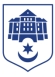 Тернопільська міська рада восьмого скликанняПротокол № 35засідання виконавчого комітету міської ради30.06.2021			Початок засідання								09.00Місце засідання 					м.Тернопіль, вул.Листопадова,5приміщення міської ради«зелена кімната»Головуючий: Надал СергійСекретар: Чорній ІринаПрисутні на засіданні : Гірчак Ігор, Крисоватий Ігор, Надал Сергій, Остапчук Вікторія, Стемковський Владислав, Хімейчук Іван.Присутні за допомогою дистанційного (skype) зв’язку: Корнутяк Володимир, Кузьма Ольга, Татарин Богдан, Туткалюк Ольга.Відсутні: Дідич Володимир, Кошулінський Руслан, Осадця Сергій, Солтис Віктор, Якимчук Петро.Кворум є – 10 членів виконавчого комітетуЗапрошені: Ванат Володимир, Зварич Мар’яна, Олексюк Ілона, Чорній Ірина.Засідання проводилось в онлайн режимі та за допомогою дистанційного (skype) зв’язкуСЛУХАЛИ: Про затвердження порядку денного засідання виконавчого комітету:Всього проєктів 55ІНФОРМУВАВ: Сергій Надал.ГОЛОСУВАННЯ: за –10, проти –0, утримались – 0.ВИРІШИЛИ: затвердити за виключенням питань 492, 540 і взяти за основу 53 питання порядку денного засідання виконавчого комітету.СЛУХАЛИ: Пропозицію включити до порядку денного засідання виконавчого комітету додаткові питання:Всього внесено проектів 5ІНФОРМУВАВ: Сергій Надал.ГОЛОСУВАННЯ: за –10 , проти –0 , утримались – 0.ВИРІШИЛИ: включити додаткові питання до порядку денного засідання виконавчого комітету.СЛУХАЛИ: Про затвердження порядку денного засідання виконавчого комітету у кількості 58 питань  порядку денного в цілому.ІНФОРМУВАВ: Сергій Надал.ГОЛОСУВАННЯ: за –10 , проти –0 , утримались – 0.ВИРІШИЛИ: затвердити порядок денний засідання виконавчого комітету в цілому.СЛУХАЛИ: Про передачу у власність громадян жилих приміщень у гуртожитках комунальної власності ДОПОВІДАЛА: Остапчук Вікторія.ГОЛОСУВАННЯ: за –10, проти – 0, утримались – 0.ВИРІШИЛИ: рішення 493 додаєтьсяСЛУХАЛИ: Про передачу у власність громадян жилих приміщень у гуртожитках комунальної власностіДОПОВІДАЛА: Остапчук Вікторія.ГОЛОСУВАННЯ: за –10, проти – 0, утримались – 0.ВИРІШИЛИ: рішення 494 додаєтьсяСЛУХАЛИ: Про внесення змін до рішення виконавчого комітету від 02.06.2021 №401 «Про затвердження реєстрів»  ДОПОВІДАЛА: Остапчук Вікторія.ГОЛОСУВАННЯ: за –10, проти – 0, утримались – 0.ВИРІШИЛИ: рішення 495 додаєтьсяСЛУХАЛИ: Про передачу на балансДОПОВІДАВ: Хімейчук Іван.ГОЛОСУВАННЯ: за –10, проти – 0, утримались – 0.ВИРІШИЛИ: рішення 496 додаєтьсяСЛУХАЛИ: Про прийняття на балансДОПОВІДАВ: Хімейчук Іван.ГОЛОСУВАННЯ: за –10, проти – 0, утримались – 0.ВИРІШИЛИ: рішення 497 додаєтьсяСЛУХАЛИ: Про встановлення режиму роботи  закладам торгівлі та ресторанного господарства ДОПОВІДАВ:Крисоватий Ігор.ГОЛОСУВАННЯ: за –10, проти – 0, утримались – 0.ВИРІШИЛИ: рішення 498 додаєтьсяСЛУХАЛИ: Про затвердження акту приймання-передачі відповідного майна в комунальну власність та прийняття на балансДОПОВІДАВ: Крисоватий Ігор.ГОЛОСУВАННЯ: за –10, проти – 0, утримались – 0.ВИРІШИЛИ: рішення 499 додаєтьсяСЛУХАЛИ: Про виділення коштівДОПОВІДАВ: Крисоватий Ігор.ГОЛОСУВАННЯ: за –10, проти – 0, утримались – 0.ВИРІШИЛИ: рішення 500 додаєтьсяСЛУХАЛИ: Про включення об’єкта до переліку Першого типу та передачу в оренду  майна комунальної власності шляхом  проведення аукціону ДОПОВІДАВ: Крисоватий Ігор.ГОЛОСУВАННЯ: за –10, проти – 0, утримались – 0.ВИРІШИЛИ: рішення 501 додаєтьсяСЛУХАЛИ: Про затвердження вартості здійснених невід’ємних поліпшень орендованого комунального майнаДОПОВІДАВ: Крисоватий Ігор.ГОЛОСУВАННЯ: за –10, проти – 0, утримались – 0.ВИРІШИЛИ: рішення 502 додаєтьсяСЛУХАЛИ: Про затвердження вартості здійснених невід'ємних поліпшень орендованого комунального майнаДОПОВІДАВ: Крисоватий Ігор.ГОЛОСУВАННЯ: за –10, проти – 0, утримались – 0.ВИРІШИЛИ: рішення 503 додаєтьсяСЛУХАЛИ: Про внесення змін до рішення виконавчого комітету міської ради від 30.03.2001 №419 ДОПОВІДАВ: Стемковський Владислав.ГОЛОСУВАННЯ: за –10, проти – 0, утримались – 0.ВИРІШИЛИ: рішення 504 додаєтьсяСЛУХАЛИ: Про внесення змін в рішення виконавчого комітету від 10.03.2021 № 185  ДОПОВІДАВ: Стемковський Владислав.ГОЛОСУВАННЯ: за –10, проти – 0, утримались – 0.ВИРІШИЛИ: рішення 505 додаєтьсяСЛУХАЛИ: Про затвердження звіту про виконання фінансового планукомунального некомерційного підприємства «Тернопільська комунальна міська лікарня № 2» за 2020 рік ДОПОВІДАВ: Крисоватий Ігор.ЗАПРОШЕНА: Тарнавська Мирослава.ВИСТУПИВ: Надал Сергій.ГОЛОСУВАННЯ: за –10, проти – 0, утримались – 0.ВИРІШИЛИ: рішення 506 додаєтьсяСЛУХАЛИ: Про затвердження звіту про виконання фінансового планукомунального  некомерційного підприємства  «Тернопільська міська дитяча комунальна лікарня» за 2020 рік ДОПОВІДАВ: Крисоватий Ігор.ЗАПРОШЕНА: Тарнавська Мирослава.ГОЛОСУВАННЯ: за –10, проти – 0, утримались – 0.ВИРІШИЛИ: рішення 507 додаєтьсяСЛУХАЛИ: Про затвердження змін до фінансового плану комунального некомерційного підприємства  «Тернопільська комунальна міська лікарня № 2» на 2021 рік ДОПОВІДАВ: Крисоватий Ігор.ЗАПРОШЕНА: Тарнавська Мирослава.ГОЛОСУВАННЯ: за –10, проти – 0, утримались – 0.ВИРІШИЛИ: рішення 508 додаєтьсяСЛУХАЛИ: Про затвердження змін до фінансового плану комунального підприємства «Тернопільський міський лікувально–діагностичний центр»Тернопільської міської ради на 2021 рік ДОПОВІДАВ: Крисоватий Ігор.ЗАПРОШЕНА: Тарнавська Мирослава.ГОЛОСУВАННЯ: за –10, проти – 0, утримались – 0.ВИРІШИЛИ: рішення 509 додаєтьсяСЛУХАЛИ: Про затвердження змін до фінансового плану комунального некомерційного підприємства «Центр первинної медико – санітарної допомоги» на 2021 рік ДОПОВІДАВ: Крисоватий Ігор.ЗАПРОШЕНА: Тарнавська Мирослава.ГОЛОСУВАННЯ: за –10, проти – 0, утримались – 0.ВИРІШИЛИ: рішення 510 додаєтьсяСЛУХАЛИ: Про затвердження змін до фінансового плану комунального некомерційного підприємства  «Тернопільська стоматологічна поліклініка» Тернопільської міської ради на 2021 рік ДОПОВІДАВ: Крисоватий Ігор.ЗАПРОШЕНА: Тарнавська Мирослава.ГОЛОСУВАННЯ: за –10, проти – 0, утримались – 0.ВИРІШИЛИ: рішення 511 додаєтьсяСЛУХАЛИ: Про затвердження змін до фінансового плану комунального некомерційного підприємства  «Тернопільська міська стоматологічна поліклініка № 1»  Тернопільської міської ради на 2021 рік ДОПОВІДАВ: Крисоватий Ігор.ЗАПРОШЕНА: Тарнавська Мирослава.ГОЛОСУВАННЯ: за –10, проти – 0, утримались – 0.ВИРІШИЛИ: рішення 512 додаєтьсяСЛУХАЛИ: Про затвердження змін до фінансового плану комунального некомерційного підприємства «Тернопільська міська комунальна лікарня швидкої допомоги» на 2021 рік ДОПОВІДАВ: Крисоватий Ігор.ЗАПРОШЕНА: Тарнавська Мирослава.ГОЛОСУВАННЯ: за –10, проти – 0, утримались – 0.ВИРІШИЛИ: рішення 513 додаєтьсяСЛУХАЛИ: Про затвердження змін до фінансового плану комунального  некомерційного підприємства  «Тернопільська міська дитяча комунальна лікарня» на 2021 рікДОПОВІДАВ: Крисоватий Ігор.ЗАПРОШЕНА: Тарнавська Мирослава.ГОЛОСУВАННЯ: за –10, проти – 0, утримались – 0.ВИРІШИЛИ: рішення 514 додаєтьсяСЛУХАЛИ: Про затвердження змін до фінансового плану комунального некомерційного підприємства  «Міська комунальна лікарня №3» Тернопільської  міської ради на 2021 рік ДОПОВІДАВ: Крисоватий Ігор.ЗАПРОШЕНА: Тарнавська Мирослава.ГОЛОСУВАННЯ: за –10, проти – 0, утримались – 0.ВИРІШИЛИ: рішення 515 додаєтьсяСЛУХАЛИ: Про передачу матеріальних цінностейДОПОВІДАВ: Крисоватий Ігор.ГОЛОСУВАННЯ: за –10, проти – 0, утримались – 0.ВИРІШИЛИ: рішення 516 додаєтьсяСЛУХАЛИ: Про визначення замовника робіт та передачу на баланс і технічне  обслуговування спортивного майданчика ДОПОВІДАВ: Крисоватий Ігор.ГОЛОСУВАННЯ: за –10, проти – 0, утримались – 0.ВИРІШИЛИ: рішення 517 додаєтьсяСЛУХАЛИ: Про надання дозволу на дарування квартири, де малолітні діти мають право користування житловим приміщеннямДОПОВІДАЛА: Білінська Христина.ГОЛОСУВАННЯ: за –10, проти – 0, утримались – 0.ВИРІШИЛИ: рішення 518 додаєтьсяСЛУХАЛИ: Про надання дозволу на дарування квартири на ім’я малолітньої дитиниДОПОВІДАЛА: Білінська Христина.ГОЛОСУВАННЯ: за –10, проти – 0, утримались – 0.ВИРІШИЛИ: рішення 519 додаєтьсяСЛУХАЛИ: Про надання дозволу на укладання договорів купівлі-продажу, дарування частин квартир від імені малолітньої дитини ДОПОВІДАЛА: Білінська Христина.ГОЛОСУВАННЯ: за –10, проти – 0, утримались – 0.ВИРІШИЛИ: рішення 520 додаєтьсяСЛУХАЛИ: Про затвердження висновку щодо встановлення порядку участі батька у вихованні дітейДОПОВІДАЛА: Білінська Христина.ГОЛОСУВАННЯ: за –10, проти – 0, утримались – 0.ВИРІШИЛИ: рішення 521 додаєтьсяСЛУХАЛИ: Про затвердження висновку щодо встановлення порядку участі батька у вихованні дитини ДОПОВІДАЛА: Білінська Христина.ГОЛОСУВАННЯ: за –10, проти – 0, утримались – 0.ВИРІШИЛИ: рішення 522 додаєтьсяСЛУХАЛИ: Про надання дозволу на дарування квартири на ім’я неповнолітньої дитиниДОПОВІДАЛА: Білінська Христина.ГОЛОСУВАННЯ: за –10, проти – 0, утримались – 0.ВИРІШИЛИ: рішення 523 додаєтьсяСЛУХАЛИ: Про створення прийомної сім'ї і передачу дитини на виховання та спільне проживання. ДОПОВІДАЛА: Білінська Христина.ГОЛОСУВАННЯ: за –10, проти – 0, утримались – 0.ВИРІШИЛИ: рішення 524 додаєтьсяСЛУХАЛИ: Про надання дозволу на дарування житлового будинку, земельної ділянки, де малолітні діти мають право користування житловим приміщеннямДОПОВІДАЛА: Білінська Христина.ГОЛОСУВАННЯ: за –10, проти – 0, утримались – 0.ВИРІШИЛИ: рішення 525 додаєтьсяСЛУХАЛИ: Про надання дозволу на дарування квартири, де малолітні діти мають право користування житловим приміщенням ДОПОВІДАЛА: Білінська Христина.ГОЛОСУВАННЯ: за –10, проти – 0, утримались – 0.ВИРІШИЛИ: рішення 526 додаєтьсяСЛУХАЛИ: Про надання дозволу на дарування частини квартири, де малолітня дитина має право користування житловим приміщеннямДОПОВІДАЛА: Білінська Христина.ГОЛОСУВАННЯ: за –10, проти – 0, утримались – 0.ВИРІШИЛИ: рішення 527 додаєтьсяСЛУХАЛИ: Про надання дозволу на дарування частини квартири, де неповнолітня дитина має право користування житловим приміщеннямДОПОВІДАЛА: Білінська Христина.ГОЛОСУВАННЯ: за –10, проти – 0, утримались – 0.ВИРІШИЛИ: рішення 528 додаєтьсяСЛУХАЛИ: Про надання дозволу на дарування частин квартири, де діти мають право користування житловим приміщеннямДОПОВІДАЛА: Білінська Христина.ГОЛОСУВАННЯ: за –10, проти – 0, утримались – 0.ВИРІШИЛИ: рішення 529 додаєтьсяСЛУХАЛИ: Про затвердження висновку щодо встановлення порядку участі батька у вихованні дитиниДОПОВІДАЛА: Білінська Христина.ГОЛОСУВАННЯ: за –10, проти – 0, утримались – 0.ВИРІШИЛИ: рішення 530 додаєтьсяСЛУХАЛИ: Про надання дозволу на дарування квартири, де малолітні діти мають право користування житловим приміщеннямДОПОВІДАЛА: Білінська Христина.ГОЛОСУВАННЯ: за –10, проти – 0, утримались – 0.ВИРІШИЛИ: рішення 531 додаєтьсяСЛУХАЛИ: Про надання дозволу на дарування квартири, комори, де малолітня дитина має право користування житловим приміщеннямДОПОВІДАЛА: Білінська Христина.ГОЛОСУВАННЯ: за –10, проти – 0, утримались – 0.ВИРІШИЛИ: рішення 532 додаєтьсяСЛУХАЛИ: Про затвердження висновку щодо визначення місця проживання дитини ДОПОВІДАЛА: Білінська Христина.ГОЛОСУВАННЯ: за –10, проти – 0, утримались – 0.ВИРІШИЛИ: рішення 533 додаєтьсяСЛУХАЛИ: Про встановлення опіки над дитиною-сиротою та призначення опікунаДОПОВІДАЛА: Білінська Христина.ГОЛОСУВАННЯ: за –10, проти – 0, утримались – 0.ВИРІШИЛИ: рішення 534 додаєтьсяСЛУХАЛИ: Про затвердження висновку щодо недоцільності визначення місця проживання малолітньої дитини разом з матір’ю ДОПОВІДАЛА: Білінська Христина.ВИСТУПИВ: Надал Сергій.ГОЛОСУВАННЯ: за –10, проти – 0, утримались – 0.ВИРІШИЛИ: рішення 535 додаєтьсяСЛУХАЛИ: Про надання дозволу на дарування квартири, господарської комірки, де діти мають право користування житловим приміщеннямДОПОВІДАЛА: Білінська Христина.ГОЛОСУВАННЯ: за –10, проти – 0, утримались – 0.ВИРІШИЛИ: рішення 536 додаєтьсяСЛУХАЛИ: Про затвердження висновку щодо усунення перешкод у спілкуванні з дітьми та встановлення способу участі у їх вихованніДОПОВІДАЛА: Білінська Христина.ГОЛОСУВАННЯ: за –10, проти – 0, утримались – 0.ВИРІШИЛИ: рішення 537 додаєтьсяСЛУХАЛИ: Про погодження неповнолітній дитині укладання договору дарування частини квартири на її ім’я ДОПОВІДАЛА: Білінська Христина.ГОЛОСУВАННЯ: за –10, проти – 0, утримались – 0.ВИРІШИЛИ: рішення 538 додаєтьсяСЛУХАЛИ: Про затвердження висновку щодо усунення перешкод у спілкуванні з дитиною та встановлення способу участі у її вихованні ДОПОВІДАЛА: Білінська Христина.ГОЛОСУВАННЯ: за –10, проти – 0, утримались – 0.ВИРІШИЛИ: рішення 539 додаєтьсяСЛУХАЛИ: Про надання дозволу на дарування частин квартири, де малолітні діти мають право користування житловим приміщеннямДОПОВІДАЛА: Білінська Христина.ГОЛОСУВАННЯ: за –10, проти – 0, утримались – 0.ВИРІШИЛИ: рішення 541 додаєтьсяСЛУХАЛИ: Про погодження неповнолітній дитині укладання договору дарування квартири на її ім’я ДОПОВІДАЛА: Білінська Христина.ГОЛОСУВАННЯ: за –10, проти – 0, утримались – 0.ВИРІШИЛИ: рішення 542 додаєтьсяСЛУХАЛИ: Про затвердження висновку щодо недоцільності позбавленнябатьківських прав ДОПОВІДАЛА: Білінська Христина.ГОЛОСУВАННЯ: за –10, проти – 0, утримались – 0.ВИРІШИЛИ: рішення 543 додаєтьсяСЛУХАЛИ: Про встановлення опіки над майном дитини-сиротиДОПОВІДАЛА: Білінська Христина.ГОЛОСУВАННЯ: за –10, проти – 0, утримались – 0.ВИРІШИЛИ: рішення 544 додаєтьсяСЛУХАЛИ: Про надання дозволу на дарування квартири на ім’я малолітньої дитиниДОПОВІДАЛА: Білінська Христина.ГОЛОСУВАННЯ: за –10, проти – 0, утримались – 0.ВИРІШИЛИ: рішення 545 додаєтьсяСЛУХАЛИ: Про надання дозволу на дарування частини квартири, де малолітня дитина має право користування житловим приміщеннямДОПОВІДАЛА: Білінська Христина.ГОЛОСУВАННЯ: за –10, проти – 0, утримались – 0.ВИРІШИЛИ: рішення 546 додаєтьсяСЛУХАЛИ: Про розроблення детального плану території, обмеженої вул.Проектна,№7, вул.Проектна,№4,  вул.Проектна,№3, вул.Богуна, вул.Галицька,  вул.За Долиною в с.Малашівці Тернопільської  міської територіальної громадиДОПОВІДАЛА: Остапчук Вікторія.ГОЛОСУВАННЯ: за –10, проти – 0, утримались – 0.ВИРІШИЛИ: рішення 547 додаєтьсяСЛУХАЛИ: Про внесення змін до бюджету Тернопільської  міської територіальної громади на 2021 рікДОПОВІДАЛА: Остапчук Вікторія.ГОЛОСУВАННЯ: за –10, проти – 0, утримались – 0.ВИРІШИЛИ: рішення 540 додаєтьсяСЛУХАЛИ: Про впорядкування та відновлення лісових захисних насаджень на землях комунальної власності Тернопільської міської територіальної громадиДОПОВІДАЛА: Остапчук Вікторія.ГОЛОСУВАННЯ: за –10, проти – 0, утримались – 0.ВИРІШИЛИ: рішення 549 додається СЛУХАЛИ: Про нагородження переможців конкурсу на кращий вишиваний український костюм ДОПОВІДАВ: Крисоватий Ігор.ГОЛОСУВАННЯ: за –10 , проти –0 , утримались – 0.ВИРІШИЛИ: рішення 492 додаєтьсяСЛУХАЛИ: Про погодження укладання договоруДОПОВІДАВ: Крисоватий Ігор.ГОЛОСУВАННЯ: за –10, проти – 0, утримались – 0.ВИРІШИЛИ: рішення 548 додаєтьсяВідеозапис засідання виконавчого комітету від 30.06.2021 розміщений на офіційному сайті Тернопільської міської ради. Протокол засідання вела:Ірина Чорній 067 4472610№ проєктуНазва проєктуНазва проєктуНазва проєктуАвтор492492Про усунення порушень у сфері земельного законодавства та містобудуванняКібляр В.Л.Кібляр В.Л.493493Про передачу у власність громадян жилих приміщень у гуртожитках комунальної власності Басюрська Т.Г.Басюрська Т.Г.494494Про передачу у власність громадян жилих приміщень у гуртожитках комунальної власностіБасюрська Т.Г.Басюрська Т.Г.495495Про внесення змін до рішення виконавчого комітету від 02.06.2021 №401 «Про затвердження реєстрів»  Бесага В.Й.Бесага В.Й.496496Про передачу на балансДенисюк Г.М.Денисюк Г.М.497497Про прийняття на балансДенисюк Г.М.Денисюк Г.М.498498Про встановлення режиму роботи закладам торгівлі та ресторанного господарства Горєва Г.М.Горєва Г.М.499499Про затвердження акту приймання-передачі відповідного майна в комунальну власність та прийняття на балансДейнека Ю.П.Дейнека Ю.П.500500Про виділення коштівДейнека Ю.П.Дейнека Ю.П.501501Про включення об’єкта до переліку Першого типу та передачу в оренду  майна комунальної власності шляхом проведення аукціону Вітрук О.П.Вітрук О.П.502502Про затвердження вартості здійснених невід’ємних поліпшень орендованого комунального майнаКовдриш С. В.Ковдриш С. В.503503Про затвердження вартості здійснених невід'ємних поліпшень орендованого комунального майнаКовдриш С. В.Ковдриш С. В.504504Про внесення змін до рішення виконавчого комітету міської ради від 30.03.2001 №419 Соколовський О.І.Соколовський О.І.505505Про внесення змін в рішення виконавчого комітету від 10.03.2021 № 185  Соколовський О.І.Соколовський О.І.506506Про затвердження звіту про виконання фінансового плану комунального некомерційного підприємства «Тернопільська комунальна міська лікарня № 2» за 2020 рік Даньчак В.Я.Даньчак В.Я.507507Про затвердження звіту про виконання фінансового плану комунального  некомерційного підприємства  «Тернопільська міська дитяча комунальна лікарня» за 2020 рік Даньчак В.Я.Даньчак В.Я.508508Про затвердження змін до фінансового плану комунального некомерційного підприємства «Тернопільська комунальна міська лікарня № 2» на 2021 рік Даньчак В.Я.Даньчак В.Я.509509Про затвердження змін до фінансового плану комунального підприємства «Тернопільський міський лікувально–діагностичний центр»Тернопільської міської ради на 2021 рік Даньчак В.Я.Даньчак В.Я.510510Про затвердження змін до фінансового плану комунального некомерційного підприємства «Центр первинної медико – санітарної допомоги» на 2021 рік Даньчак В.Я.Даньчак В.Я.511511Про затвердження змін до фінансового плану комунального некомерційного підприємства  «Тернопільська стоматологічна поліклініка»Тернопільської міської ради на 2021 рік Даньчак В.Я.Даньчак В.Я.512512Про затвердження змін до фінансового плану комунального некомерційного підприємства «Тернопільська міська стоматологічна поліклініка № 1» Тернопільської міської ради на 2021 рік Даньчак В.Я.Даньчак В.Я.513513Про затвердження змін до фінансового плану комунального некомерційного підприємства «Тернопільська міська комунальна лікарня швидкої допомоги» на 2021 рік Даньчак В.Я.Даньчак В.Я.514514Про затвердження змін до фінансового плану комунального  некомерційного підприємства  «Тернопільська міська дитяча комунальна лікарня» на 2021 рікДаньчак В.Я.Даньчак В.Я.515515Про затвердження змін до фінансового плану комунального некомерційного підприємства  «Міська комунальна лікарня №3» Тернопільської  міської ради на 2021рік Даньчак В.Я.Даньчак В.Я.516516Про передачу матеріальних цінностейДаньчак В.Я.Даньчак В.Я.517517Про визначення замовника робіт та передачу на баланс і технічне  обслуговування спортивного майданчика Круть М.М.Круть М.М.518518Про надання дозволу на даруванняквартири, де малолітні діти мають право користування житловим приміщеннямБілінська Х.В.Білінська Х.В.519519Про надання дозволу на дарування квартири на ім’я малолітньої дитиниБілінська Х.В.Білінська Х.В.520520Про надання дозволу на укладаннядоговорів купівлі-продажу, дарування частин квартир від імені малолітньої дитини Білінська Х.В.Білінська Х.В.521521Про затвердження висновку щодо встановлення порядку участі батька у вихованні дітейБілінська Х.В.Білінська Х.В.522522Про затвердження висновку щодо встановлення порядку участі батька у вихованні дитини Білінська Х.В.Білінська Х.В.523523Про надання дозволу на дарування квартири на ім’я неповнолітньої дитиниБілінська Х.В.Білінська Х.В.524524Про створення прийомної сім'ї і передачу дитини на виховання та спільне проживання. Білінська Х.В.Білінська Х.В.525525Про надання дозволу на даруванняжитлового будинку, земельної ділянки,де малолітні діти мають право користування житловим приміщеннямБілінська Х.В.Білінська Х.В.526526Про надання дозволу на дарування квартири, де малолітні діти мають право користування житловим приміщенням Білінська Х.В.Білінська Х.В.527527Про надання дозволу на даруваннячастини квартири, де малолітня дитина має право користування житловим приміщеннямБілінська Х.В.Білінська Х.В.528528Про надання дозволу на дарування частиниквартири, де неповнолітня дитина має право користування житловим приміщеннямБілінська Х.В.Білінська Х.В.529529Про надання дозволу на даруваннячастин квартири, де діти мають право користування житловим приміщеннямБілінська Х.В.Білінська Х.В.530530Про затвердження висновку щодо встановлення порядку участі батька у вихованні дитиниБілінська Х.В.Білінська Х.В.531531Про надання дозволу на даруванняквартири, де малолітні діти мають право користування житловим приміщеннямБілінська Х.В.Білінська Х.В.532532Про надання дозволу на даруванняквартири, комори, де малолітня дитина має право користування житловим приміщеннямБілінська Х.В.Білінська Х.В.533533Про затвердження висновку щодо визначення місця проживання дитини Білінська Х.В.Білінська Х.В.534534Про встановлення опіки над дитиною-сиротою та призначення опікунаБілінська Х.В.Білінська Х.В.535535Про затвердження висновку щодо недоцільності визначення місця проживання малолітньої дитини разом з матір’ю Білінська Х.В.Білінська Х.В.536536Про надання дозволу на дарування квартири, господарської комірки, де діти мають право користування житловим приміщеннямБілінська Х.В.Білінська Х.В.537537Про затвердження висновку щодо усунення перешкод у спілкуванні з дітьми та встановлення способу участі у їх вихованніБілінська Х.В.Білінська Х.В.538538Про погодження неповнолітнійдитині укладання договору дарування частини квартири на її ім’я Білінська Х.В.Білінська Х.В.539540539540Про затвердження висновку щодо усунення перешкод у спілкуванні з дитиною та встановлення способу участі у її вихованніПро скасування висновку щодо встановлення порядку участі батька у вихованні дитиниБілінська Х.В.Білінська Х.В.Білінська Х.В.Білінська Х.В.541541Про надання дозволу на дарування частин квартири, де малолітні діти мають право користування житловим приміщеннямБілінська Х.В.Білінська Х.В.542542Про погодження неповнолітній дитині укладання договору дарування квартири на її ім’я Білінська Х.В.Білінська Х.В.543543Про затвердження висновку щодо недоцільності позбавлення батьківських прав Білінська Х.В.Білінська Х.В.544544Про встановлення опіки над майном дитини-сиротиБілінська Х.В.Білінська Х.В.545545Про надання дозволу на дарування квартири на ім’я малолітньої дитиниБілінська Х.В.Білінська Х.В.546546Про надання дозволу на дарування частиниквартири, де малолітня дитина має право користування житловим приміщеннямБілінська Х.В.Білінська Х.В.№ з/пНазва проєкту рішенняНазва проєкту рішенняНазва проєкту рішенняРозробник11Про впорядкування та відновлення лісових захисних насаджень на землях комунальної власності Тернопільської міської територіальної громади2 Про нагородження випускників  закладів  загальної середньої освіти3 Про внесення змін до бюджету Тернопільської  міської територіальної громади на 2021 рік4 Про розроблення детального плану території, обмеженої вул.Проектна,№7, вул.Проектна,№4,  вул.Проектна,№3, вул.Богуна, вул.Галицька,  вул.За Долиною в с.Малашівці Тернопільської  міської територіальної громади5 Про погодження укладання договору              Кібляр В.Л.Похиляк О.П.Кучер Н.П.Бесага В.Й.Горєва Г.МКібляр В.Л.Похиляк О.П.Кучер Н.П.Бесага В.Й.Горєва Г.М           Міський голова         Сергій НАДАЛ